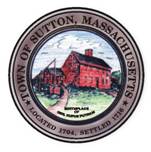       TOWN OF SUTTONBOARD OF ASSESSORS 4 UXBRIDGE ROADSUTTON, MA  01590-1702  508-865-8722Meeting Minutes – April 10, 2018Present: Chairman Robert Nunnemacher	  Board Member RJ Nichols  Principal Assessor Joyce Sardagnola  Meeting called to order at 6:30 p.m.1.         Acceptance of MinutesMotion made by Chairman to accept minutes of April 3, 2018 meeting.  Unanimously approved by The Board.2.         Old & New BusinessThe Board attended the Finance Committee Meeting3.         Decisions & Actions TakenThe Board signed ten (10) Motor Vehicle Abatements The Board signed the Motor Vehicle Commitment Book 2018-02The Board assisted the public at the counter.The Board of Assessors adjourned its meeting of Tuesday, April 10, 2018 at or about 8:30 p.m. 	       Respectfully Submitted,Linda Hicks, Secretary 